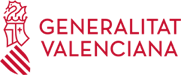 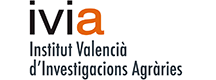 CONVOCATÒRIA PREDOCTORAL PROGRAMA PROMETEO CIPROM/2021/014 CONVOCATORIA PREDOCTORAL PROGRAMA PROMETEO CIPROM/2021/014CONVOCATÒRIA PREDOCTORAL PROGRAMA PROMETEO CIPROM/2021/014 CONVOCATORIA PREDOCTORAL PROGRAMA PROMETEO CIPROM/2021/014CONVOCATÒRIA PREDOCTORAL PROGRAMA PROMETEO CIPROM/2021/014 CONVOCATORIA PREDOCTORAL PROGRAMA PROMETEO CIPROM/2021/014CONVOCATÒRIA PREDOCTORAL PROGRAMA PROMETEO CIPROM/2021/014 CONVOCATORIA PREDOCTORAL PROGRAMA PROMETEO CIPROM/2021/014CONVOCATÒRIA PREDOCTORAL PROGRAMA PROMETEO CIPROM/2021/014 CONVOCATORIA PREDOCTORAL PROGRAMA PROMETEO CIPROM/2021/014CONVOCATÒRIA PREDOCTORAL PROGRAMA PROMETEO CIPROM/2021/014 CONVOCATORIA PREDOCTORAL PROGRAMA PROMETEO CIPROM/2021/014ADADES D'IDENTIFICACIÓDATOS DE IDENTIFICACIÓNDADES D'IDENTIFICACIÓDATOS DE IDENTIFICACIÓNDADES D'IDENTIFICACIÓDATOS DE IDENTIFICACIÓNDADES D'IDENTIFICACIÓDATOS DE IDENTIFICACIÓNDADES D'IDENTIFICACIÓDATOS DE IDENTIFICACIÓNDADES D'IDENTIFICACIÓDATOS DE IDENTIFICACIÓNDADES D'IDENTIFICACIÓDATOS DE IDENTIFICACIÓNDADES D'IDENTIFICACIÓDATOS DE IDENTIFICACIÓNDADES D'IDENTIFICACIÓDATOS DE IDENTIFICACIÓNDADES D'IDENTIFICACIÓDATOS DE IDENTIFICACIÓNCOGNOMS / APELLIDOSCOGNOMS / APELLIDOSCOGNOMS / APELLIDOSNOM / NOMBRENOM / NOMBRENOM / NOMBREDNIDATA NAIXEMENTFECHA DE NACIMIENTODATA NAIXEMENTFECHA DE NACIMIENTONACIONALITAT / NACIONALIDADNACIONALITAT / NACIONALIDADDOMICILI (CARRER/PLAÇA, NÚMERO I PORTA) / DOMICILIO (CALLE/PLAZA, NÚMERO Y PUERTA)DOMICILI (CARRER/PLAÇA, NÚMERO I PORTA) / DOMICILIO (CALLE/PLAZA, NÚMERO Y PUERTA)DOMICILI (CARRER/PLAÇA, NÚMERO I PORTA) / DOMICILIO (CALLE/PLAZA, NÚMERO Y PUERTA)DOMICILI (CARRER/PLAÇA, NÚMERO I PORTA) / DOMICILIO (CALLE/PLAZA, NÚMERO Y PUERTA)DOMICILI (CARRER/PLAÇA, NÚMERO I PORTA) / DOMICILIO (CALLE/PLAZA, NÚMERO Y PUERTA)DOMICILI (CARRER/PLAÇA, NÚMERO I PORTA) / DOMICILIO (CALLE/PLAZA, NÚMERO Y PUERTA)DOMICILI (CARRER/PLAÇA, NÚMERO I PORTA) / DOMICILIO (CALLE/PLAZA, NÚMERO Y PUERTA)DOMICILI (CARRER/PLAÇA, NÚMERO I PORTA) / DOMICILIO (CALLE/PLAZA, NÚMERO Y PUERTA)DOMICILI (CARRER/PLAÇA, NÚMERO I PORTA) / DOMICILIO (CALLE/PLAZA, NÚMERO Y PUERTA)DOMICILI (CARRER/PLAÇA, NÚMERO I PORTA) / DOMICILIO (CALLE/PLAZA, NÚMERO Y PUERTA)CPLOCALITAT / LOCALIDADLOCALITAT / LOCALIDADLOCALITAT / LOCALIDADLOCALITAT / LOCALIDADPROVÍNCIA / PROVINCIAPROVÍNCIA / PROVINCIAPROVÍNCIA / PROVINCIAPROVÍNCIA / PROVINCIATELÈFON / TELÉFONOTELÈFON / TELÉFONOTELÈFON / TELÉFONOCORREU ELECTRÒNIC / CORREO ELECTRÓNICOCORREU ELECTRÒNIC / CORREO ELECTRÓNICOCORREU ELECTRÒNIC / CORREO ELECTRÓNICOCORREU ELECTRÒNIC / CORREO ELECTRÓNICOCORREU ELECTRÒNIC / CORREO ELECTRÓNICOCORREU ELECTRÒNIC / CORREO ELECTRÓNICOCORREU ELECTRÒNIC / CORREO ELECTRÓNICOCORREU ELECTRÒNIC / CORREO ELECTRÓNICOCORREU ELECTRÒNIC / CORREO ELECTRÓNICOCORREU ELECTRÒNIC / CORREO ELECTRÓNICOCORREU ELECTRÒNIC / CORREO ELECTRÓNICOBDOCUMENTACIÓ QUE S'ADJUNTADOCUMENTACIÓN QUE SE ADJUNTADOCUMENTACIÓ QUE S'ADJUNTADOCUMENTACIÓN QUE SE ADJUNTADOCUMENTACIÓ QUE S'ADJUNTADOCUMENTACIÓN QUE SE ADJUNTADOCUMENTACIÓ QUE S'ADJUNTADOCUMENTACIÓN QUE SE ADJUNTADOCUMENTACIÓ QUE S'ADJUNTADOCUMENTACIÓN QUE SE ADJUNTADOCUMENTACIÓ QUE S'ADJUNTADOCUMENTACIÓN QUE SE ADJUNTADOCUMENTACIÓ QUE S'ADJUNTADOCUMENTACIÓN QUE SE ADJUNTADOCUMENTACIÓ QUE S'ADJUNTADOCUMENTACIÓN QUE SE ADJUNTADOCUMENTACIÓ QUE S'ADJUNTADOCUMENTACIÓN QUE SE ADJUNTADOCUMENTACIÓ QUE S'ADJUNTADOCUMENTACIÓN QUE SE ADJUNTA  Còpia dels títols acadèmics exigits en la convocatòria. En el cas de titulacions estrangeres traducció jurada d'aquest / Copia de los títulos académicos exigidos en la convocatoria. En el caso de titulaciones extranjeras traducción jurada del mismo.  Certificat de l'expedient acadèmic de la titulació, emés per la secretaria del centre en que consten totes les assignatures superades amb els seus crèdits, les qualificacions obtingudes i la nota mitjana del mateix en base 10 / Certificado del expediente académico de la titulación, emitido por la secretaría del centro en que consten todas las asignaturas superadas con sus créditos, las calificaciones obtenidas y la nota media del mismo en base 10.  Curriculum vitae de la persona sol·licitant / Curriculum vitae de la persona solicitante.  Còpia del DNI / Copia del DNI.  Altres mèrits avaluables en la convocatòria / Otros méritos evaluables en la convocatoria.  Còpia dels títols acadèmics exigits en la convocatòria. En el cas de titulacions estrangeres traducció jurada d'aquest / Copia de los títulos académicos exigidos en la convocatoria. En el caso de titulaciones extranjeras traducción jurada del mismo.  Certificat de l'expedient acadèmic de la titulació, emés per la secretaria del centre en que consten totes les assignatures superades amb els seus crèdits, les qualificacions obtingudes i la nota mitjana del mateix en base 10 / Certificado del expediente académico de la titulación, emitido por la secretaría del centro en que consten todas las asignaturas superadas con sus créditos, las calificaciones obtenidas y la nota media del mismo en base 10.  Curriculum vitae de la persona sol·licitant / Curriculum vitae de la persona solicitante.  Còpia del DNI / Copia del DNI.  Altres mèrits avaluables en la convocatòria / Otros méritos evaluables en la convocatoria.  Còpia dels títols acadèmics exigits en la convocatòria. En el cas de titulacions estrangeres traducció jurada d'aquest / Copia de los títulos académicos exigidos en la convocatoria. En el caso de titulaciones extranjeras traducción jurada del mismo.  Certificat de l'expedient acadèmic de la titulació, emés per la secretaria del centre en que consten totes les assignatures superades amb els seus crèdits, les qualificacions obtingudes i la nota mitjana del mateix en base 10 / Certificado del expediente académico de la titulación, emitido por la secretaría del centro en que consten todas las asignaturas superadas con sus créditos, las calificaciones obtenidas y la nota media del mismo en base 10.  Curriculum vitae de la persona sol·licitant / Curriculum vitae de la persona solicitante.  Còpia del DNI / Copia del DNI.  Altres mèrits avaluables en la convocatòria / Otros méritos evaluables en la convocatoria.  Còpia dels títols acadèmics exigits en la convocatòria. En el cas de titulacions estrangeres traducció jurada d'aquest / Copia de los títulos académicos exigidos en la convocatoria. En el caso de titulaciones extranjeras traducción jurada del mismo.  Certificat de l'expedient acadèmic de la titulació, emés per la secretaria del centre en que consten totes les assignatures superades amb els seus crèdits, les qualificacions obtingudes i la nota mitjana del mateix en base 10 / Certificado del expediente académico de la titulación, emitido por la secretaría del centro en que consten todas las asignaturas superadas con sus créditos, las calificaciones obtenidas y la nota media del mismo en base 10.  Curriculum vitae de la persona sol·licitant / Curriculum vitae de la persona solicitante.  Còpia del DNI / Copia del DNI.  Altres mèrits avaluables en la convocatòria / Otros méritos evaluables en la convocatoria.  Còpia dels títols acadèmics exigits en la convocatòria. En el cas de titulacions estrangeres traducció jurada d'aquest / Copia de los títulos académicos exigidos en la convocatoria. En el caso de titulaciones extranjeras traducción jurada del mismo.  Certificat de l'expedient acadèmic de la titulació, emés per la secretaria del centre en que consten totes les assignatures superades amb els seus crèdits, les qualificacions obtingudes i la nota mitjana del mateix en base 10 / Certificado del expediente académico de la titulación, emitido por la secretaría del centro en que consten todas las asignaturas superadas con sus créditos, las calificaciones obtenidas y la nota media del mismo en base 10.  Curriculum vitae de la persona sol·licitant / Curriculum vitae de la persona solicitante.  Còpia del DNI / Copia del DNI.  Altres mèrits avaluables en la convocatòria / Otros méritos evaluables en la convocatoria.  Còpia dels títols acadèmics exigits en la convocatòria. En el cas de titulacions estrangeres traducció jurada d'aquest / Copia de los títulos académicos exigidos en la convocatoria. En el caso de titulaciones extranjeras traducción jurada del mismo.  Certificat de l'expedient acadèmic de la titulació, emés per la secretaria del centre en que consten totes les assignatures superades amb els seus crèdits, les qualificacions obtingudes i la nota mitjana del mateix en base 10 / Certificado del expediente académico de la titulación, emitido por la secretaría del centro en que consten todas las asignaturas superadas con sus créditos, las calificaciones obtenidas y la nota media del mismo en base 10.  Curriculum vitae de la persona sol·licitant / Curriculum vitae de la persona solicitante.  Còpia del DNI / Copia del DNI.  Altres mèrits avaluables en la convocatòria / Otros méritos evaluables en la convocatoria.  Còpia dels títols acadèmics exigits en la convocatòria. En el cas de titulacions estrangeres traducció jurada d'aquest / Copia de los títulos académicos exigidos en la convocatoria. En el caso de titulaciones extranjeras traducción jurada del mismo.  Certificat de l'expedient acadèmic de la titulació, emés per la secretaria del centre en que consten totes les assignatures superades amb els seus crèdits, les qualificacions obtingudes i la nota mitjana del mateix en base 10 / Certificado del expediente académico de la titulación, emitido por la secretaría del centro en que consten todas las asignaturas superadas con sus créditos, las calificaciones obtenidas y la nota media del mismo en base 10.  Curriculum vitae de la persona sol·licitant / Curriculum vitae de la persona solicitante.  Còpia del DNI / Copia del DNI.  Altres mèrits avaluables en la convocatòria / Otros méritos evaluables en la convocatoria.  Còpia dels títols acadèmics exigits en la convocatòria. En el cas de titulacions estrangeres traducció jurada d'aquest / Copia de los títulos académicos exigidos en la convocatoria. En el caso de titulaciones extranjeras traducción jurada del mismo.  Certificat de l'expedient acadèmic de la titulació, emés per la secretaria del centre en que consten totes les assignatures superades amb els seus crèdits, les qualificacions obtingudes i la nota mitjana del mateix en base 10 / Certificado del expediente académico de la titulación, emitido por la secretaría del centro en que consten todas las asignaturas superadas con sus créditos, las calificaciones obtenidas y la nota media del mismo en base 10.  Curriculum vitae de la persona sol·licitant / Curriculum vitae de la persona solicitante.  Còpia del DNI / Copia del DNI.  Altres mèrits avaluables en la convocatòria / Otros méritos evaluables en la convocatoria.  Còpia dels títols acadèmics exigits en la convocatòria. En el cas de titulacions estrangeres traducció jurada d'aquest / Copia de los títulos académicos exigidos en la convocatoria. En el caso de titulaciones extranjeras traducción jurada del mismo.  Certificat de l'expedient acadèmic de la titulació, emés per la secretaria del centre en que consten totes les assignatures superades amb els seus crèdits, les qualificacions obtingudes i la nota mitjana del mateix en base 10 / Certificado del expediente académico de la titulación, emitido por la secretaría del centro en que consten todas las asignaturas superadas con sus créditos, las calificaciones obtenidas y la nota media del mismo en base 10.  Curriculum vitae de la persona sol·licitant / Curriculum vitae de la persona solicitante.  Còpia del DNI / Copia del DNI.  Altres mèrits avaluables en la convocatòria / Otros méritos evaluables en la convocatoria.  Còpia dels títols acadèmics exigits en la convocatòria. En el cas de titulacions estrangeres traducció jurada d'aquest / Copia de los títulos académicos exigidos en la convocatoria. En el caso de titulaciones extranjeras traducción jurada del mismo.  Certificat de l'expedient acadèmic de la titulació, emés per la secretaria del centre en que consten totes les assignatures superades amb els seus crèdits, les qualificacions obtingudes i la nota mitjana del mateix en base 10 / Certificado del expediente académico de la titulación, emitido por la secretaría del centro en que consten todas las asignaturas superadas con sus créditos, las calificaciones obtenidas y la nota media del mismo en base 10.  Curriculum vitae de la persona sol·licitant / Curriculum vitae de la persona solicitante.  Còpia del DNI / Copia del DNI.  Altres mèrits avaluables en la convocatòria / Otros méritos evaluables en la convocatoria.  Còpia dels títols acadèmics exigits en la convocatòria. En el cas de titulacions estrangeres traducció jurada d'aquest / Copia de los títulos académicos exigidos en la convocatoria. En el caso de titulaciones extranjeras traducción jurada del mismo.  Certificat de l'expedient acadèmic de la titulació, emés per la secretaria del centre en que consten totes les assignatures superades amb els seus crèdits, les qualificacions obtingudes i la nota mitjana del mateix en base 10 / Certificado del expediente académico de la titulación, emitido por la secretaría del centro en que consten todas las asignaturas superadas con sus créditos, las calificaciones obtenidas y la nota media del mismo en base 10.  Curriculum vitae de la persona sol·licitant / Curriculum vitae de la persona solicitante.  Còpia del DNI / Copia del DNI.  Altres mèrits avaluables en la convocatòria / Otros méritos evaluables en la convocatoria.CLLOC DE TREBALLPUESTO DE TRABAJOLLOC DE TREBALLPUESTO DE TRABAJOLLOC DE TREBALLPUESTO DE TRABAJOLLOC DE TREBALLPUESTO DE TRABAJOLLOC DE TREBALLPUESTO DE TRABAJOLLOC DE TREBALLPUESTO DE TRABAJOLLOC DE TREBALLPUESTO DE TRABAJOLLOC DE TREBALLPUESTO DE TRABAJOLLOC DE TREBALLPUESTO DE TRABAJOLLOC DE TREBALLPUESTO DE TRABAJO  Contracte predoctoral 1: Es requereix grau en Ciència de Dades, grau en Ciències Físiques, grau en Matemàtiques o equivalents, amb màster en Ciència de Dades o equivalent, que permeta l'admissió en un programa de doctorat d'una universitat de la Comunitat Valenciana / Contrato predoctoral 1: Se requiere grado en Ciencia de Datos, grado en Ciencias Físicas, grado en Matemáticas o equivalentes, con máster en Ciencia de Datos o equivalente, que permita la admisión en un programa de doctorado de una universidad de la Comunitat Valenciana  Contracte predoctoral 2: Es requereix de grau en Ciència i Tecnologia dels Aliments, grau en Enginyeria Agronòmica o equivalents, i màster universitari que permeta l'admissió en un programa de doctorat d'una universitat de la Comunitat Valenciana / Contrato predoctoral 2: Se requiere de grado en Ciencia y Tecnología de los Alimentos, grado en Ingeniería Agronómica o equivalentes, y máster universitario que permita la admisión en un programa de doctorado de una universidad de la Comunitat Valenciana.  Contracte predoctoral 1: Es requereix grau en Ciència de Dades, grau en Ciències Físiques, grau en Matemàtiques o equivalents, amb màster en Ciència de Dades o equivalent, que permeta l'admissió en un programa de doctorat d'una universitat de la Comunitat Valenciana / Contrato predoctoral 1: Se requiere grado en Ciencia de Datos, grado en Ciencias Físicas, grado en Matemáticas o equivalentes, con máster en Ciencia de Datos o equivalente, que permita la admisión en un programa de doctorado de una universidad de la Comunitat Valenciana  Contracte predoctoral 2: Es requereix de grau en Ciència i Tecnologia dels Aliments, grau en Enginyeria Agronòmica o equivalents, i màster universitari que permeta l'admissió en un programa de doctorat d'una universitat de la Comunitat Valenciana / Contrato predoctoral 2: Se requiere de grado en Ciencia y Tecnología de los Alimentos, grado en Ingeniería Agronómica o equivalentes, y máster universitario que permita la admisión en un programa de doctorado de una universidad de la Comunitat Valenciana.  Contracte predoctoral 1: Es requereix grau en Ciència de Dades, grau en Ciències Físiques, grau en Matemàtiques o equivalents, amb màster en Ciència de Dades o equivalent, que permeta l'admissió en un programa de doctorat d'una universitat de la Comunitat Valenciana / Contrato predoctoral 1: Se requiere grado en Ciencia de Datos, grado en Ciencias Físicas, grado en Matemáticas o equivalentes, con máster en Ciencia de Datos o equivalente, que permita la admisión en un programa de doctorado de una universidad de la Comunitat Valenciana  Contracte predoctoral 2: Es requereix de grau en Ciència i Tecnologia dels Aliments, grau en Enginyeria Agronòmica o equivalents, i màster universitari que permeta l'admissió en un programa de doctorat d'una universitat de la Comunitat Valenciana / Contrato predoctoral 2: Se requiere de grado en Ciencia y Tecnología de los Alimentos, grado en Ingeniería Agronómica o equivalentes, y máster universitario que permita la admisión en un programa de doctorado de una universidad de la Comunitat Valenciana.  Contracte predoctoral 1: Es requereix grau en Ciència de Dades, grau en Ciències Físiques, grau en Matemàtiques o equivalents, amb màster en Ciència de Dades o equivalent, que permeta l'admissió en un programa de doctorat d'una universitat de la Comunitat Valenciana / Contrato predoctoral 1: Se requiere grado en Ciencia de Datos, grado en Ciencias Físicas, grado en Matemáticas o equivalentes, con máster en Ciencia de Datos o equivalente, que permita la admisión en un programa de doctorado de una universidad de la Comunitat Valenciana  Contracte predoctoral 2: Es requereix de grau en Ciència i Tecnologia dels Aliments, grau en Enginyeria Agronòmica o equivalents, i màster universitari que permeta l'admissió en un programa de doctorat d'una universitat de la Comunitat Valenciana / Contrato predoctoral 2: Se requiere de grado en Ciencia y Tecnología de los Alimentos, grado en Ingeniería Agronómica o equivalentes, y máster universitario que permita la admisión en un programa de doctorado de una universidad de la Comunitat Valenciana.  Contracte predoctoral 1: Es requereix grau en Ciència de Dades, grau en Ciències Físiques, grau en Matemàtiques o equivalents, amb màster en Ciència de Dades o equivalent, que permeta l'admissió en un programa de doctorat d'una universitat de la Comunitat Valenciana / Contrato predoctoral 1: Se requiere grado en Ciencia de Datos, grado en Ciencias Físicas, grado en Matemáticas o equivalentes, con máster en Ciencia de Datos o equivalente, que permita la admisión en un programa de doctorado de una universidad de la Comunitat Valenciana  Contracte predoctoral 2: Es requereix de grau en Ciència i Tecnologia dels Aliments, grau en Enginyeria Agronòmica o equivalents, i màster universitari que permeta l'admissió en un programa de doctorat d'una universitat de la Comunitat Valenciana / Contrato predoctoral 2: Se requiere de grado en Ciencia y Tecnología de los Alimentos, grado en Ingeniería Agronómica o equivalentes, y máster universitario que permita la admisión en un programa de doctorado de una universidad de la Comunitat Valenciana.  Contracte predoctoral 1: Es requereix grau en Ciència de Dades, grau en Ciències Físiques, grau en Matemàtiques o equivalents, amb màster en Ciència de Dades o equivalent, que permeta l'admissió en un programa de doctorat d'una universitat de la Comunitat Valenciana / Contrato predoctoral 1: Se requiere grado en Ciencia de Datos, grado en Ciencias Físicas, grado en Matemáticas o equivalentes, con máster en Ciencia de Datos o equivalente, que permita la admisión en un programa de doctorado de una universidad de la Comunitat Valenciana  Contracte predoctoral 2: Es requereix de grau en Ciència i Tecnologia dels Aliments, grau en Enginyeria Agronòmica o equivalents, i màster universitari que permeta l'admissió en un programa de doctorat d'una universitat de la Comunitat Valenciana / Contrato predoctoral 2: Se requiere de grado en Ciencia y Tecnología de los Alimentos, grado en Ingeniería Agronómica o equivalentes, y máster universitario que permita la admisión en un programa de doctorado de una universidad de la Comunitat Valenciana.  Contracte predoctoral 1: Es requereix grau en Ciència de Dades, grau en Ciències Físiques, grau en Matemàtiques o equivalents, amb màster en Ciència de Dades o equivalent, que permeta l'admissió en un programa de doctorat d'una universitat de la Comunitat Valenciana / Contrato predoctoral 1: Se requiere grado en Ciencia de Datos, grado en Ciencias Físicas, grado en Matemáticas o equivalentes, con máster en Ciencia de Datos o equivalente, que permita la admisión en un programa de doctorado de una universidad de la Comunitat Valenciana  Contracte predoctoral 2: Es requereix de grau en Ciència i Tecnologia dels Aliments, grau en Enginyeria Agronòmica o equivalents, i màster universitari que permeta l'admissió en un programa de doctorat d'una universitat de la Comunitat Valenciana / Contrato predoctoral 2: Se requiere de grado en Ciencia y Tecnología de los Alimentos, grado en Ingeniería Agronómica o equivalentes, y máster universitario que permita la admisión en un programa de doctorado de una universidad de la Comunitat Valenciana.  Contracte predoctoral 1: Es requereix grau en Ciència de Dades, grau en Ciències Físiques, grau en Matemàtiques o equivalents, amb màster en Ciència de Dades o equivalent, que permeta l'admissió en un programa de doctorat d'una universitat de la Comunitat Valenciana / Contrato predoctoral 1: Se requiere grado en Ciencia de Datos, grado en Ciencias Físicas, grado en Matemáticas o equivalentes, con máster en Ciencia de Datos o equivalente, que permita la admisión en un programa de doctorado de una universidad de la Comunitat Valenciana  Contracte predoctoral 2: Es requereix de grau en Ciència i Tecnologia dels Aliments, grau en Enginyeria Agronòmica o equivalents, i màster universitari que permeta l'admissió en un programa de doctorat d'una universitat de la Comunitat Valenciana / Contrato predoctoral 2: Se requiere de grado en Ciencia y Tecnología de los Alimentos, grado en Ingeniería Agronómica o equivalentes, y máster universitario que permita la admisión en un programa de doctorado de una universidad de la Comunitat Valenciana.  Contracte predoctoral 1: Es requereix grau en Ciència de Dades, grau en Ciències Físiques, grau en Matemàtiques o equivalents, amb màster en Ciència de Dades o equivalent, que permeta l'admissió en un programa de doctorat d'una universitat de la Comunitat Valenciana / Contrato predoctoral 1: Se requiere grado en Ciencia de Datos, grado en Ciencias Físicas, grado en Matemáticas o equivalentes, con máster en Ciencia de Datos o equivalente, que permita la admisión en un programa de doctorado de una universidad de la Comunitat Valenciana  Contracte predoctoral 2: Es requereix de grau en Ciència i Tecnologia dels Aliments, grau en Enginyeria Agronòmica o equivalents, i màster universitari que permeta l'admissió en un programa de doctorat d'una universitat de la Comunitat Valenciana / Contrato predoctoral 2: Se requiere de grado en Ciencia y Tecnología de los Alimentos, grado en Ingeniería Agronómica o equivalentes, y máster universitario que permita la admisión en un programa de doctorado de una universidad de la Comunitat Valenciana.  Contracte predoctoral 1: Es requereix grau en Ciència de Dades, grau en Ciències Físiques, grau en Matemàtiques o equivalents, amb màster en Ciència de Dades o equivalent, que permeta l'admissió en un programa de doctorat d'una universitat de la Comunitat Valenciana / Contrato predoctoral 1: Se requiere grado en Ciencia de Datos, grado en Ciencias Físicas, grado en Matemáticas o equivalentes, con máster en Ciencia de Datos o equivalente, que permita la admisión en un programa de doctorado de una universidad de la Comunitat Valenciana  Contracte predoctoral 2: Es requereix de grau en Ciència i Tecnologia dels Aliments, grau en Enginyeria Agronòmica o equivalents, i màster universitari que permeta l'admissió en un programa de doctorat d'una universitat de la Comunitat Valenciana / Contrato predoctoral 2: Se requiere de grado en Ciencia y Tecnología de los Alimentos, grado en Ingeniería Agronómica o equivalentes, y máster universitario que permita la admisión en un programa de doctorado de una universidad de la Comunitat Valenciana.  Contracte predoctoral 1: Es requereix grau en Ciència de Dades, grau en Ciències Físiques, grau en Matemàtiques o equivalents, amb màster en Ciència de Dades o equivalent, que permeta l'admissió en un programa de doctorat d'una universitat de la Comunitat Valenciana / Contrato predoctoral 1: Se requiere grado en Ciencia de Datos, grado en Ciencias Físicas, grado en Matemáticas o equivalentes, con máster en Ciencia de Datos o equivalente, que permita la admisión en un programa de doctorado de una universidad de la Comunitat Valenciana  Contracte predoctoral 2: Es requereix de grau en Ciència i Tecnologia dels Aliments, grau en Enginyeria Agronòmica o equivalents, i màster universitari que permeta l'admissió en un programa de doctorat d'una universitat de la Comunitat Valenciana / Contrato predoctoral 2: Se requiere de grado en Ciencia y Tecnología de los Alimentos, grado en Ingeniería Agronómica o equivalentes, y máster universitario que permita la admisión en un programa de doctorado de una universidad de la Comunitat Valenciana.Firma:De conformitat amb la normativa vigent en matèria de protecció de dades de caràcter personal, les dades que proporcione seran tractats per l'IVIA en qualitat de responsable amb la finalitat de gestionar la seua sol·licitud de participació en la convocatòria per a l'adjudicació de dos llocs de treball (predoctorals) del programa PROMETEO en aquest organisme.De conformidad con la normativa vigente en materia de protección de datos de carácter personal, los datos que proporcione serán tratados por el IVIA en calidad de responsable con la finalidad de gestionar su solicitud de participación en la convocatoria para la adjudicación de dos puestos de trabajo (predoctorales) del programa PROMETEO en este organismo.Podrà exercir els drets regulats en els articles 15 a 21 del Reglament General de Protecció de Dades de la UE mitjançant l'enllaç al procediment establit a tal fi.Podrá ejercer los derechos regulados en los artículos 15 a 21 del Reglamento General de Protección de Datos de la UE mediante el enlace al procedimiento establecido a tal fin.Més informació sobre el tractament de les dades en:  http://www.ivia.gva.es/va/proteccio-de-dadesMás información sobre el tratamiento de los datos en:  http://www.ivia.gva.es/es/proteccio-de-dadesFirma:De conformitat amb la normativa vigent en matèria de protecció de dades de caràcter personal, les dades que proporcione seran tractats per l'IVIA en qualitat de responsable amb la finalitat de gestionar la seua sol·licitud de participació en la convocatòria per a l'adjudicació de dos llocs de treball (predoctorals) del programa PROMETEO en aquest organisme.De conformidad con la normativa vigente en materia de protección de datos de carácter personal, los datos que proporcione serán tratados por el IVIA en calidad de responsable con la finalidad de gestionar su solicitud de participación en la convocatoria para la adjudicación de dos puestos de trabajo (predoctorales) del programa PROMETEO en este organismo.Podrà exercir els drets regulats en els articles 15 a 21 del Reglament General de Protecció de Dades de la UE mitjançant l'enllaç al procediment establit a tal fi.Podrá ejercer los derechos regulados en los artículos 15 a 21 del Reglamento General de Protección de Datos de la UE mediante el enlace al procedimiento establecido a tal fin.Més informació sobre el tractament de les dades en:  http://www.ivia.gva.es/va/proteccio-de-dadesMás información sobre el tratamiento de los datos en:  http://www.ivia.gva.es/es/proteccio-de-dadesFirma:De conformitat amb la normativa vigent en matèria de protecció de dades de caràcter personal, les dades que proporcione seran tractats per l'IVIA en qualitat de responsable amb la finalitat de gestionar la seua sol·licitud de participació en la convocatòria per a l'adjudicació de dos llocs de treball (predoctorals) del programa PROMETEO en aquest organisme.De conformidad con la normativa vigente en materia de protección de datos de carácter personal, los datos que proporcione serán tratados por el IVIA en calidad de responsable con la finalidad de gestionar su solicitud de participación en la convocatoria para la adjudicación de dos puestos de trabajo (predoctorales) del programa PROMETEO en este organismo.Podrà exercir els drets regulats en els articles 15 a 21 del Reglament General de Protecció de Dades de la UE mitjançant l'enllaç al procediment establit a tal fi.Podrá ejercer los derechos regulados en los artículos 15 a 21 del Reglamento General de Protección de Datos de la UE mediante el enlace al procedimiento establecido a tal fin.Més informació sobre el tractament de les dades en:  http://www.ivia.gva.es/va/proteccio-de-dadesMás información sobre el tratamiento de los datos en:  http://www.ivia.gva.es/es/proteccio-de-dadesFirma:De conformitat amb la normativa vigent en matèria de protecció de dades de caràcter personal, les dades que proporcione seran tractats per l'IVIA en qualitat de responsable amb la finalitat de gestionar la seua sol·licitud de participació en la convocatòria per a l'adjudicació de dos llocs de treball (predoctorals) del programa PROMETEO en aquest organisme.De conformidad con la normativa vigente en materia de protección de datos de carácter personal, los datos que proporcione serán tratados por el IVIA en calidad de responsable con la finalidad de gestionar su solicitud de participación en la convocatoria para la adjudicación de dos puestos de trabajo (predoctorales) del programa PROMETEO en este organismo.Podrà exercir els drets regulats en els articles 15 a 21 del Reglament General de Protecció de Dades de la UE mitjançant l'enllaç al procediment establit a tal fi.Podrá ejercer los derechos regulados en los artículos 15 a 21 del Reglamento General de Protección de Datos de la UE mediante el enlace al procedimiento establecido a tal fin.Més informació sobre el tractament de les dades en:  http://www.ivia.gva.es/va/proteccio-de-dadesMás información sobre el tratamiento de los datos en:  http://www.ivia.gva.es/es/proteccio-de-dadesFirma:De conformitat amb la normativa vigent en matèria de protecció de dades de caràcter personal, les dades que proporcione seran tractats per l'IVIA en qualitat de responsable amb la finalitat de gestionar la seua sol·licitud de participació en la convocatòria per a l'adjudicació de dos llocs de treball (predoctorals) del programa PROMETEO en aquest organisme.De conformidad con la normativa vigente en materia de protección de datos de carácter personal, los datos que proporcione serán tratados por el IVIA en calidad de responsable con la finalidad de gestionar su solicitud de participación en la convocatoria para la adjudicación de dos puestos de trabajo (predoctorales) del programa PROMETEO en este organismo.Podrà exercir els drets regulats en els articles 15 a 21 del Reglament General de Protecció de Dades de la UE mitjançant l'enllaç al procediment establit a tal fi.Podrá ejercer los derechos regulados en los artículos 15 a 21 del Reglamento General de Protección de Datos de la UE mediante el enlace al procedimiento establecido a tal fin.Més informació sobre el tractament de les dades en:  http://www.ivia.gva.es/va/proteccio-de-dadesMás información sobre el tratamiento de los datos en:  http://www.ivia.gva.es/es/proteccio-de-dadesFirma:De conformitat amb la normativa vigent en matèria de protecció de dades de caràcter personal, les dades que proporcione seran tractats per l'IVIA en qualitat de responsable amb la finalitat de gestionar la seua sol·licitud de participació en la convocatòria per a l'adjudicació de dos llocs de treball (predoctorals) del programa PROMETEO en aquest organisme.De conformidad con la normativa vigente en materia de protección de datos de carácter personal, los datos que proporcione serán tratados por el IVIA en calidad de responsable con la finalidad de gestionar su solicitud de participación en la convocatoria para la adjudicación de dos puestos de trabajo (predoctorales) del programa PROMETEO en este organismo.Podrà exercir els drets regulats en els articles 15 a 21 del Reglament General de Protecció de Dades de la UE mitjançant l'enllaç al procediment establit a tal fi.Podrá ejercer los derechos regulados en los artículos 15 a 21 del Reglamento General de Protección de Datos de la UE mediante el enlace al procedimiento establecido a tal fin.Més informació sobre el tractament de les dades en:  http://www.ivia.gva.es/va/proteccio-de-dadesMás información sobre el tratamiento de los datos en:  http://www.ivia.gva.es/es/proteccio-de-dadesFirma:De conformitat amb la normativa vigent en matèria de protecció de dades de caràcter personal, les dades que proporcione seran tractats per l'IVIA en qualitat de responsable amb la finalitat de gestionar la seua sol·licitud de participació en la convocatòria per a l'adjudicació de dos llocs de treball (predoctorals) del programa PROMETEO en aquest organisme.De conformidad con la normativa vigente en materia de protección de datos de carácter personal, los datos que proporcione serán tratados por el IVIA en calidad de responsable con la finalidad de gestionar su solicitud de participación en la convocatoria para la adjudicación de dos puestos de trabajo (predoctorales) del programa PROMETEO en este organismo.Podrà exercir els drets regulats en els articles 15 a 21 del Reglament General de Protecció de Dades de la UE mitjançant l'enllaç al procediment establit a tal fi.Podrá ejercer los derechos regulados en los artículos 15 a 21 del Reglamento General de Protección de Datos de la UE mediante el enlace al procedimiento establecido a tal fin.Més informació sobre el tractament de les dades en:  http://www.ivia.gva.es/va/proteccio-de-dadesMás información sobre el tratamiento de los datos en:  http://www.ivia.gva.es/es/proteccio-de-dadesFirma:De conformitat amb la normativa vigent en matèria de protecció de dades de caràcter personal, les dades que proporcione seran tractats per l'IVIA en qualitat de responsable amb la finalitat de gestionar la seua sol·licitud de participació en la convocatòria per a l'adjudicació de dos llocs de treball (predoctorals) del programa PROMETEO en aquest organisme.De conformidad con la normativa vigente en materia de protección de datos de carácter personal, los datos que proporcione serán tratados por el IVIA en calidad de responsable con la finalidad de gestionar su solicitud de participación en la convocatoria para la adjudicación de dos puestos de trabajo (predoctorales) del programa PROMETEO en este organismo.Podrà exercir els drets regulats en els articles 15 a 21 del Reglament General de Protecció de Dades de la UE mitjançant l'enllaç al procediment establit a tal fi.Podrá ejercer los derechos regulados en los artículos 15 a 21 del Reglamento General de Protección de Datos de la UE mediante el enlace al procedimiento establecido a tal fin.Més informació sobre el tractament de les dades en:  http://www.ivia.gva.es/va/proteccio-de-dadesMás información sobre el tratamiento de los datos en:  http://www.ivia.gva.es/es/proteccio-de-dadesFirma:De conformitat amb la normativa vigent en matèria de protecció de dades de caràcter personal, les dades que proporcione seran tractats per l'IVIA en qualitat de responsable amb la finalitat de gestionar la seua sol·licitud de participació en la convocatòria per a l'adjudicació de dos llocs de treball (predoctorals) del programa PROMETEO en aquest organisme.De conformidad con la normativa vigente en materia de protección de datos de carácter personal, los datos que proporcione serán tratados por el IVIA en calidad de responsable con la finalidad de gestionar su solicitud de participación en la convocatoria para la adjudicación de dos puestos de trabajo (predoctorales) del programa PROMETEO en este organismo.Podrà exercir els drets regulats en els articles 15 a 21 del Reglament General de Protecció de Dades de la UE mitjançant l'enllaç al procediment establit a tal fi.Podrá ejercer los derechos regulados en los artículos 15 a 21 del Reglamento General de Protección de Datos de la UE mediante el enlace al procedimiento establecido a tal fin.Més informació sobre el tractament de les dades en:  http://www.ivia.gva.es/va/proteccio-de-dadesMás información sobre el tratamiento de los datos en:  http://www.ivia.gva.es/es/proteccio-de-dadesFirma:De conformitat amb la normativa vigent en matèria de protecció de dades de caràcter personal, les dades que proporcione seran tractats per l'IVIA en qualitat de responsable amb la finalitat de gestionar la seua sol·licitud de participació en la convocatòria per a l'adjudicació de dos llocs de treball (predoctorals) del programa PROMETEO en aquest organisme.De conformidad con la normativa vigente en materia de protección de datos de carácter personal, los datos que proporcione serán tratados por el IVIA en calidad de responsable con la finalidad de gestionar su solicitud de participación en la convocatoria para la adjudicación de dos puestos de trabajo (predoctorales) del programa PROMETEO en este organismo.Podrà exercir els drets regulats en els articles 15 a 21 del Reglament General de Protecció de Dades de la UE mitjançant l'enllaç al procediment establit a tal fi.Podrá ejercer los derechos regulados en los artículos 15 a 21 del Reglamento General de Protección de Datos de la UE mediante el enlace al procedimiento establecido a tal fin.Més informació sobre el tractament de les dades en:  http://www.ivia.gva.es/va/proteccio-de-dadesMás información sobre el tratamiento de los datos en:  http://www.ivia.gva.es/es/proteccio-de-dadesFirma:De conformitat amb la normativa vigent en matèria de protecció de dades de caràcter personal, les dades que proporcione seran tractats per l'IVIA en qualitat de responsable amb la finalitat de gestionar la seua sol·licitud de participació en la convocatòria per a l'adjudicació de dos llocs de treball (predoctorals) del programa PROMETEO en aquest organisme.De conformidad con la normativa vigente en materia de protección de datos de carácter personal, los datos que proporcione serán tratados por el IVIA en calidad de responsable con la finalidad de gestionar su solicitud de participación en la convocatoria para la adjudicación de dos puestos de trabajo (predoctorales) del programa PROMETEO en este organismo.Podrà exercir els drets regulats en els articles 15 a 21 del Reglament General de Protecció de Dades de la UE mitjançant l'enllaç al procediment establit a tal fi.Podrá ejercer los derechos regulados en los artículos 15 a 21 del Reglamento General de Protección de Datos de la UE mediante el enlace al procedimiento establecido a tal fin.Més informació sobre el tractament de les dades en:  http://www.ivia.gva.es/va/proteccio-de-dadesMás información sobre el tratamiento de los datos en:  http://www.ivia.gva.es/es/proteccio-de-dades